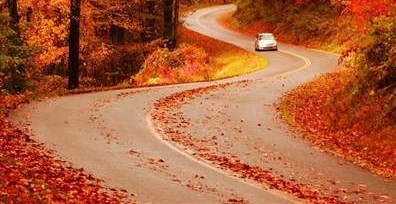 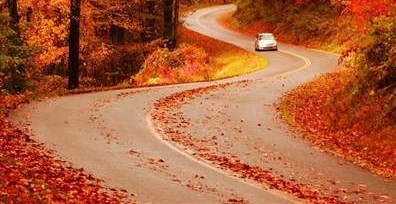 SATURDAY, OCTOBER 7, 2017 STARTING LINE: Lake Metroparks—Fairport Harbor Beach Parking Lot START TIMES: Beginning at 2:00 pm—Pole Positions (start times) assigned FINISH LINE: Secret Location—Teams must follow the clues & directions to find it! Make sure your company is in the driver’s seat with this great opportunity to be a sponsor of the 2017 Autumn Road Rally. $250 Sponsors get: Your company name & logo on signage at the starting line, finish line and each skill stop Invitation for two to join the Party at the Finish Line (a $50 value) Free Website Combo Ads for 1 year in 2018 (a $165 value) The option  to man a Skill Stop and have a front row seat on Fun! 